Дидактическая игра «Найди отличия»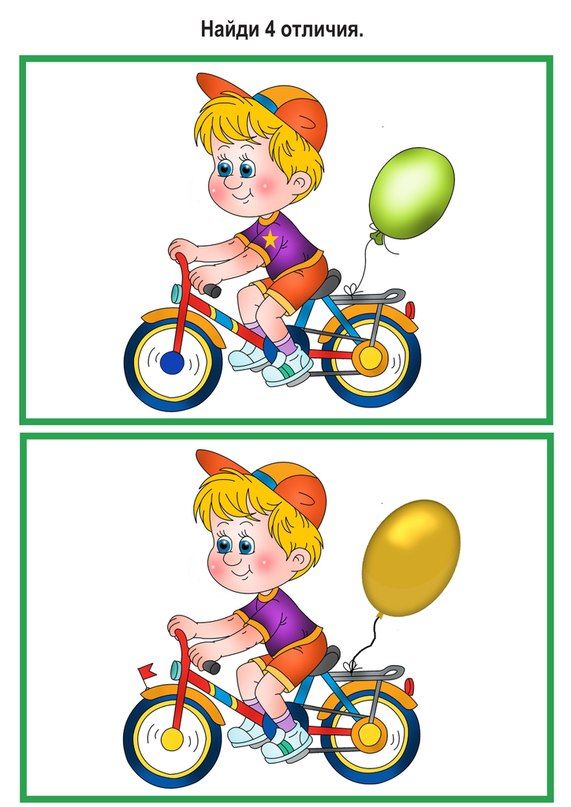 